	1. KUŽELKÁŘSKÁ LIGA DOROSTU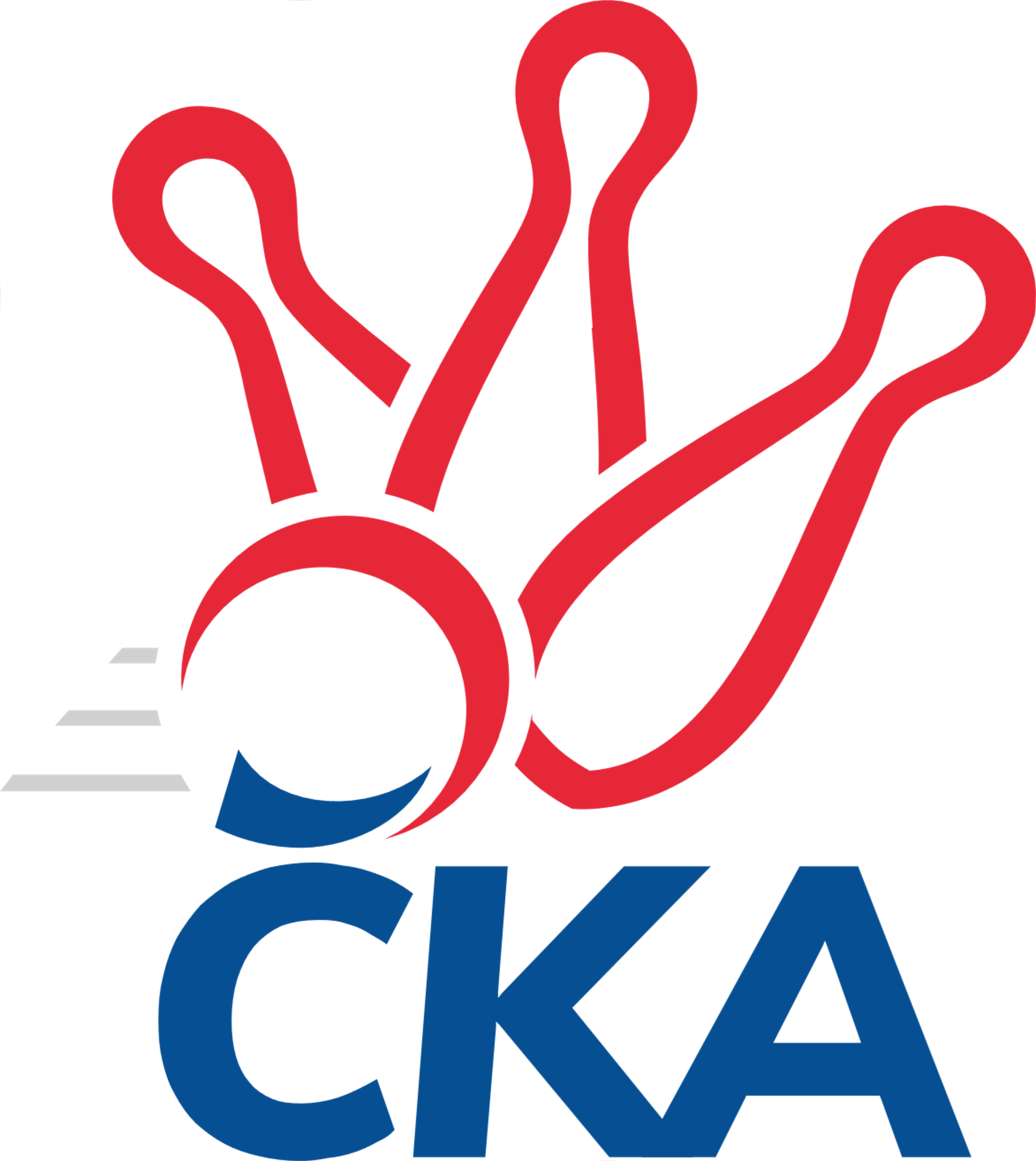 Č. 6Ročník 2019/2020	20.10.2019Nejlepšího výkonu v tomto kole: 1666 dosáhlo družstvo: KK Kosmonosy 1.KLD A 2019/2020Výsledky 6. kolaSouhrnný přehled výsledků:KK Jiří Poděbrady	- TJ Sokol Duchcov	2:0	1622:1496		20.10.Kuželky Jiskra Hazlov 	- Kuželky Holýšov	2:0	1613:1607		20.10.KK Kosmonosy 	- SK Žižkov Praha	2:0	1666:1483		20.10.Tabulka družstev:	1.	Kuželky Jiskra Hazlov	5	5	0	0	10 : 0 	 	 1598	10	2.	KK Kosmonosy	5	3	0	2	6 : 4 	 	 1630	6	3.	SKK Rokycany	5	3	0	2	6 : 4 	 	 1615	6	4.	Kuželky Holýšov	5	3	0	2	6 : 4 	 	 1599	6	5.	KK Jiří Poděbrady	5	2	0	3	4 : 6 	 	 1598	4	6.	TJ Sokol Duchcov	5	2	0	3	4 : 6 	 	 1565	4	7.	SK Žižkov Praha	6	0	0	6	0 : 12 	 	 1463	0Podrobné výsledky kola:	 KK Jiří Poděbrady	1622	2:0	1496	TJ Sokol Duchcov	Jiří Šafránek	161 	 117 	 130 	123	531 	  	 456 	 115	124 	 103	114	David Horák	Adam Janda	153 	 134 	 137 	129	553 	  	 511 	 126	136 	 135	114	Jan Ransdorf	Jiří Tichý	144 	 122 	 126 	146	538 	  	 488 	 135	111 	 135	107	Nela Šuterová	Ondřej Šafránek	107 	 110 	 130 	113	460 	  	 497 	 138	117 	 126	116	Tadeáš Zemanrozhodčí: Ondřej ŠustrNejlepší výkon utkání: 553 - Adam Janda	 Kuželky Jiskra Hazlov 	1613	2:0	1607	Kuželky Holýšov	Filip Střeska	111 	 120 	 103 	155	489 	  	 537 	 122	144 	 143	128	Michael Martínek	Dominik Wittwar	147 	 133 	 123 	122	525 	  	 528 	 148	122 	 122	136	Martin Šlajer	Milan Fanta	120 	 149 	 129 	137	535 	  	 492 	 131	124 	 130	107	Matěj Chlubna	David Repčík	139 	 141 	 146 	127	553 	  	 542 	 126	129 	 158	129	Viktor Šlajerrozhodčí: Pavel RepčíkNejlepší výkon utkání: 553 - David Repčík	 KK Kosmonosy 	1666	2:0	1483	SK Žižkov Praha	Nikola Sobíšková	127 	 149 	 134 	149	559 	  	 492 	 111	131 	 125	125	Tomáš Herman	Tereza Bendová	152 	 146 	 153 	130	581 	  	 510 	 125	127 	 126	132	Jan Klégr	Lucie Dlouhá	128 	 120 	 139 	134	521 	  	 481 	 120	140 	 125	96	Jakub Vojáček	Tereza Nováková	130 	 122 	 126 	148	526 	  	 464 	 126	105 	 124	109	Jan Neckář ml.rozhodčí: Vladislav TajčNejlepší výkon utkání: 581 - Tereza BendováPořadí jednotlivců:	jméno hráče	družstvo	celkem	plné	dorážka	chyby	poměr kuž.	Maximum	1.	Jiří Tichý 	KK Jiří Poděbrady	557.63	364.1	193.5	3.0	4/4	(607)	2.	Nikola Sobíšková 	KK Kosmonosy 	554.67	370.0	184.7	3.3	2/2	(568)	3.	Tereza Bendová 	KK Kosmonosy 	551.13	373.0	178.1	6.8	2/2	(581)	4.	Vojtěch Havlík 	SKK Rokycany	549.38	369.3	180.1	3.6	4/4	(573)	5.	Michael Martínek 	Kuželky Holýšov	541.75	365.4	176.4	4.5	4/4	(595)	6.	David Repčík 	Kuželky Jiskra Hazlov 	541.44	377.3	164.1	6.6	3/3	(561)	7.	Jan Ransdorf 	TJ Sokol Duchcov	539.25	364.6	174.6	6.1	4/4	(571)	8.	Dominik Wittwar 	Kuželky Jiskra Hazlov 	535.22	366.8	168.4	6.8	3/3	(568)	9.	Tereza Nováková 	KK Kosmonosy 	532.25	360.4	171.9	5.5	2/2	(543)	10.	Dominik Černý 	SKK Rokycany	528.38	368.9	159.5	8.9	4/4	(543)	11.	Veronika Horková 	SKK Rokycany	528.00	355.3	172.8	5.5	4/4	(557)	12.	Viktor Šlajer 	Kuželky Holýšov	526.13	360.5	165.6	10.3	4/4	(542)	13.	Martin Šlajer 	Kuželky Holýšov	524.50	360.1	164.4	9.4	4/4	(529)	14.	Adam Janda 	KK Jiří Poděbrady	523.75	356.6	167.1	7.8	4/4	(553)	15.	Milan Fanta 	Kuželky Jiskra Hazlov 	521.56	343.0	178.6	6.8	3/3	(546)	16.	Tadeáš Zeman 	TJ Sokol Duchcov	517.63	353.4	164.3	6.5	4/4	(556)	17.	Jiří Šafránek 	KK Jiří Poděbrady	515.88	349.3	166.6	6.5	4/4	(562)	18.	Julija Chernetska 	SKK Rokycany	504.00	342.7	161.3	10.7	3/4	(542)	19.	Nela Šuterová 	TJ Sokol Duchcov	502.75	346.9	155.9	12.4	4/4	(515)	20.	Jakub Vojáček 	SK Žižkov Praha	491.00	333.4	157.6	9.8	4/4	(538)	21.	Matěj Chlubna 	Kuželky Holýšov	489.63	349.5	140.1	12.6	4/4	(501)	22.	Ondřej Šafránek 	KK Jiří Poděbrady	475.25	335.8	139.5	16.3	4/4	(505)	23.	Jan Neckář  ml.	SK Žižkov Praha	472.58	333.3	139.3	15.7	4/4	(512)	24.	Tomáš Herman 	SK Žižkov Praha	468.08	330.2	137.9	13.3	4/4	(495)	25.	Lucie Dlouhá 	KK Kosmonosy 	468.00	330.2	137.8	10.2	2/2	(521)	26.	Filip Střeska 	Kuželky Jiskra Hazlov 	466.33	332.0	134.3	15.0	3/3	(496)		Michaela Provazníková 	SKK Rokycany	557.00	379.0	178.0	3.0	1/4	(557)		Jan Klégr 	SK Žižkov Praha	528.00	375.0	153.0	6.5	2/4	(546)		David Horák 	TJ Sokol Duchcov	493.00	341.5	151.5	11.5	2/4	(530)		Kateřina Majerová 	SK Žižkov Praha	486.00	344.0	142.0	14.0	1/4	(486)		Lada Tichá 	KK Jiří Poděbrady	483.00	322.0	161.0	5.0	1/4	(483)		Adéla Molnarová 	KK Kosmonosy 	480.50	325.0	155.5	10.5	1/2	(500)		Adam Vaněček 	SK Žižkov Praha	459.50	335.5	124.0	19.0	2/4	(479)		Monika Radová 	TJ Sokol Duchcov	440.75	328.3	112.5	20.0	2/4	(466)		Pavel Rákos 	SK Žižkov Praha	350.00	268.0	82.0	26.0	1/4	(350)Sportovně technické informace:Starty náhradníků:registrační číslo	jméno a příjmení 	datum startu 	družstvo	číslo startu
Hráči dopsaní na soupisku:registrační číslo	jméno a příjmení 	datum startu 	družstvo	Program dalšího kola:7. kolo3.11.2019	ne	10:00	KK Kosmonosy  - TJ Sokol Duchcov	3.11.2019	ne	10:00	Kuželky Holýšov - KK Jiří Poděbrady	3.11.2019	ne	10:00	SKK Rokycany - Kuželky Jiskra Hazlov 	Nejlepší šestka kola - absolutněNejlepší šestka kola - absolutněNejlepší šestka kola - absolutněNejlepší šestka kola - absolutněNejlepší šestka kola - dle průměru kuželenNejlepší šestka kola - dle průměru kuželenNejlepší šestka kola - dle průměru kuželenNejlepší šestka kola - dle průměru kuželenNejlepší šestka kola - dle průměru kuželenPočetJménoNázev týmuVýkonPočetJménoNázev týmuPrůměr (%)Výkon2xTereza BendováKosmonosy5812xTereza BendováKosmonosy1165813xNikola SobíškováKosmonosy5593xNikola SobíškováKosmonosy111.615594xDavid RepčíkHazlov 5534xDavid RepčíkHazlov 107.435531xAdam JandaPoděbrady5531xAdam JandaPoděbrady106.885531xViktor ŠlajerKK Holýšov5421xViktor ŠlajerKK Holýšov105.295423xJiří TichýPoděbrady5383xTereza NovákováKosmonosy105.02526